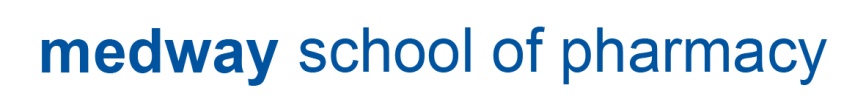 Independent Prescribing: Exploring the impact of non-medical prescribing on the role identity of physiotherapists.Name of researcher Colin Waldock_________________________________________________________________________________Name of Participant (Print)                                 Signature 				DateName of person taking consent                         Signature                                               Date(if different from the researcher). Where possible, this is normally signed and dated in presence of the participantI have read and understand the information provided for the above study. I have had the opportunity to consider the information, ask questions and have had these answered satisfactorilyInitial HereI understand that my participation is voluntary and that I am free to withdraw at any time, without giving a reason.  Contact details of researcher belowColin Waldock – c.waldock-551@kent.ac.ukInitial HereI understand that any personal information collected during the study will be anonymised and remain confidentialInitial HereI understand that the interview will be digitally audio recorded and that this recording will be written up word for wordInitial HereI understand that verbatim quotes taken from the recording of our conversation may be used in publications and reports, but that these will be anonymised and not traceable to meInitial HereI accept that whilst my name and job title will not be identified in any publication or report associated with this work, that because of the limited number of through leaders my involvement (although not my comments) may be implied by readersInitial HereI understand that I may be approached for a second interview, this will be within 3 months of the first interview.Initial Here